ЧЕРКАСЬКА МІСЬКА РАДА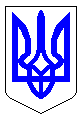 ЧЕРКАСЬКА МІСЬКА РАДАВИКОНАВЧИЙ КОМІТЕТРІШЕННЯВід 03.12.2019 № 1400Про склад комісії з розгляду питань призначення одноразової матеріальної допомоги учасникам антитерористичної операції, операції об’єднаних сил, членам сімей загиблих (померлих) учасників антитерористичної операції, операції об’єднаних сил, смерть яких пов’язана із захистом Батьківщини або виконанням обов’язків військової службиВідповідно до статті 40 Закону України «Про місцеве самоврядування в Україні», рішення Черкаської міської ради від 23.10.2018 № 2-3710 «Про затвердження міської програми соціальної підтримки мешканців м. Черкаси, які забезпечують національну безпеку і оборону, відсіч і стримування збройної агресії Російської Федерації у Донецькій та Луганській областях, членів їх сімей та членів сімей загиблих громадян, які захищали державний суверенітет України, на 2019-2021», розглянувши пропозиції департаменту соціальної політики Черкаської міської ради, виконавчий комітет Черкаської міської радиВИРІШИВ:	1. Затвердити склад комісії з розгляду питань призначення одноразової матеріальної допомоги учасникам антитерористичної операції, операції об’єднаних сил, членам сімей загиблих (померлих) учасників антитерористичної операції, операції об’єднаних сил,смерть яких пов’язана із захистом Батьківщини або виконанням обов’язків військової служби згідно з додатком.	2. Контроль за виконанням рішення покласти на директора департаменту соціальної політики Черкаської міської ради Гудзенка О. І.Міський голова								                  А. В. Бондаренко										       Додаток 								     	            ЗАТВЕРДЖЕНО						                       рішення виконавчого комітету                                                                                                Черкаської міської ради								     від______________ № ________Складкомісії з розгляду питань призначення одноразової матеріальної допомоги учасникам антитерористичної операції, операції об’єднаних сил, членам сімей загиблих (померлих) учасників антитерористичної операції, операції об’єднаних сил,смерть яких пов’язана із захистом Батьківщини або виконанням обов’язків військової службиДиректор департаментусоціальної політики                                                                                          О. І. Гудзенко1Коломоєць Ігор Анатолійовичзаступник міського голови з питань діяльності виконавчих органів ради, голова комісії2Гудзенко Олег Івановичдиректор департаменту соціальної політики Черкаської міської ради, заступник голови комісії33 Кільчевська Анна Іванівнаголовний спеціаліст відділу по роботі з учасниками антитерористичної операції управління соціальних гарантій та персоніфікованого обліку департаменту соціальної політики Черкаської міської ради, секретар комісії      Члени  комісії:     Члени  комісії:     Члени  комісії:4Коломієць ОльгаВасилівнаначальник відділу фінансування програм соціального захисту населення бюджетного управління департаменту фінансової політики Черкаської міської ради5 Косенко Іван Юрійовичзаступник начальника відділу по роботі з учасниками антитерористичної операції управління соціальних гарантій та персоніфікованого обліку департаменту соціальної політики Черкаської міської ради6Ярошенко Світлана Володимирівнаголовний спеціаліст відділу роботи з фізичними особами управління земельних ресурсів та землеустрою департаменту архітектури та містобудування Черкаської міської ради7Власенко Анна Валентинівназавідувач сектору правового забезпечення департаменту соціальної політики Черкаської міської ради8Шило Максим Віталійовичдепутат Черкаської міської ради, член комісії з питань земельних відносин, архітектури, містобудування, реклами та комунальної власності9Поліщук Олександр Станіславовиччлен виконавчого комітету Черкаської міської ради